Задание №1Необходимо сконструировать схему, АЧХ которой показана на рисунке 1. fc1=159 Гц., fc2=3183 Гц.Схема должна быть построена на пассивных электронных компонентах. Номиналы компонентов должны быть реалистичными.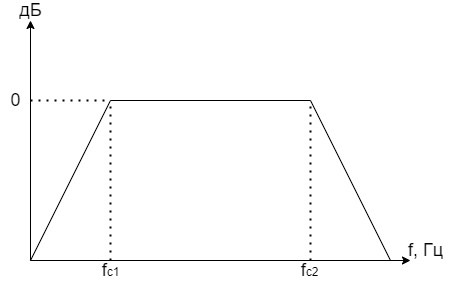 Рисунок 1Задание №2На вход схемы, представленной на рисунке 2, с генератора GEN1 подается входной сигнал, изображенный на рисунке 3. Диоды D1 это – выпрямительные диоды марки 1n4007. К резистору R1 подключается канал А осциллографа. Изобразите сигнал, который будет показывать осциллограф. На графике обязательно обозначьте период и амплитуду сигнала. 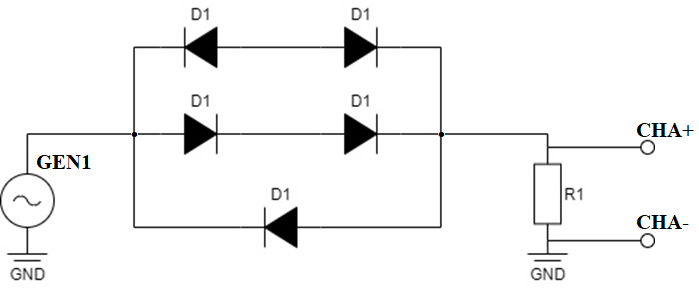 Рисунок 2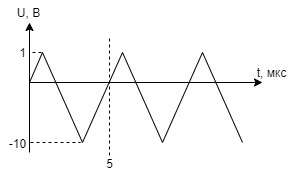 Рисунок 3Задание №3Необходимо проанализировать поведение схемы, изображенной на рисунке 4 при двух состояниях ключей Key_1 и Key_2. Первый случай: Key_1 подключается к шине постоянного питания номиналом 5 В,Key_2 подключается к шине постоянного питания номиналом -5 В.Второй случай: Key_1 подключается к шине постоянного питания номиналом 5 В,Key_2 подключается к шине постоянного питания номиналом 5 В.В обоих случаях номиналы резисторов R1 подобраны таким образом, чтобы npn и pnp транзисторы открывались при подаче на вход 5 В. и -5 В. соответственно. Номиналы резисторов R2 защищают светодиоды LED_1 и LED_2 от перегорания. Ответьте на вопрос: Как будут вести себя светодиоды LED_1 и LED_2 для первого и второго случая включения Key_1 и Key_2?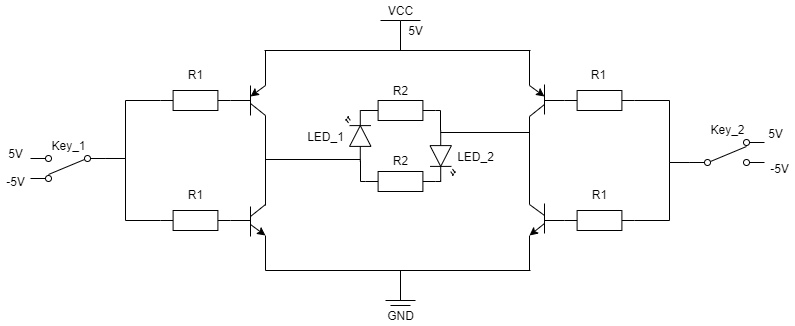 Рисунок 4Задание №4Необходимо сконструировать схему, основанную на операционных усилителях, которая решает следующее уравнение:y'(t) - 5∙y(t) = sin(2π∙50∙t), y(0)=0t – время (сек.)y(t) – выходной сигналsin(2π∙50∙t) – входной сигнал, формируемый генератором